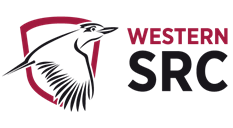 STUDENT REPRESENTATIVE COUNCILMONTHLY MEMBER REPORTSMonth 2021PRESIDENT: ALANNAH HADER8/3/22- I attended a pre-briefing for the National Student Safety Survey release. This meeting provided me, along with other student’s insight into the important information that will be released to us later in the month. It was so beneficial to us as student representatives because we were able to provide our input into how we wished the data to be shared to the university. 11/3/22- Monthly SRC Meeting. This month we all met on zoom again to hold our monthly meeting where we were all able to discuss and pass our agenda items. 23/3/22- Follow up meeting after NSSS result release. I met with Stephan Zisserman, Ellen Brackenburg and Rebecca Ladd to have a small briefing on the NSSS results for 2022. In covering this data, we were able to identify the key messages of the results and where the best pathway to making real change from the results. 24/3/22- Monthly SRC Executive Meeting. As usual, the exec met with Richard to discuss relevant issues to us. We discussed an increase of our social media usage by reps and possibly having a rep to be a social media liaison person. We also discussed our plan and concerns surrounding the lack of engagement with the Vice Chancellor and our difficulty in trying to organise a meeting with him. 26/3/22- Rethinking Student Representation Project- Student Expert Panel Speakers. I was attended to speak on the panel for the rethinking student rep project alongside other current and former student reps. This opportunity provided me with the opportunity to share my personal perspectives with a widely diverse range of students as what my experience as a student rep have been. These responses the students have gathered from many sources over the last few weeks will be collated in a document to give to the Vice Chancellor with a number of recommendations on how to increase student engagement at WSU.VICE-PRESIDENT EDUCATION (UNDERGRADUATE): BAKAR MOHAMAD08/03 - Attended Pre-release briefing National Student Safety Survey with Angelo Kourtis08/03 - Forwarded relevant information from the above meeting to collectives and welfare officers.10/03 - Submitted item in SRC monthly newsletter11/03 - Attended SRC meeting and proposed two items:Campus stallsReviving the idea of a newsletterI also updated about: the polling initiativethe W’sup meeting12/03 - Sent out an email to SRC campus reps for working group on monthly stalls idea13/03 - put together 2 agenda items for the psychology SAC due to student complaints.17/03 - discussed SRC speed friending series with clubs team. The clubs team forwarded an email on my behalf in their clubs newsletter24/03 - Attended SRC exec meeting24/03 - writing up x2 items for SRC meet: social media nominee + westernLife event access for reps to mailing list. Include update for Vicky’s westernlife access24/03: sent out an email and FB post about residential issues on campus to mobilise groups for development.25/03: Designed social media tile for SRC EOI’s25/03: Had working group about campus stalls29/03: Emailed SRC members about member reports + agenda items - for submission to Alannah and Bakar29/03:  Asked SRC exec for minute taking role delegation’29/03 - responded to student issue of studiosity submissions. I then posted a poll to gather data on students wanting more studiosty submissions.29/03 - sent email to tens of student clubs for speed friending collab30/03 - edited SRC EOI tile for marketing30/03 - Marketed EOI’s for SRC position on our socials30/03 - Linked up with more clubs for Speed friending series30/03 - Helped organise social event for SRC repsUpcoming:Meeting with senate chair & OGSCampus stall working group meetSRC meetingVICE-PRESIDENT EDUCATION (POST-GRADUATE): SANJAY THAPA Not submitted VICE-PRESIDENT ACTIVITIES: CAMERON CHESTERSTaste toursI have been working with Lesley who is the CEO of Taste Tours to ensure that the planned $12,000 Taste Tours goes as well as possible. I have been working with her IT worker to ensure all the wording and phrasing is optimal for the booking links and booking systems. I have been talking to them about changing booking dates to ensure the taste tours run on the weekend. This is so that working students and students with classes can still attend a taste tour. The tickets cost around $100 each but students will be paying $10 for a ticket with the Student Representative Council (SRC) paying the other $90 per ticket. I sent out a uni-wide email advertising it properly. Update: The taste tours have gone down really well in the eyes of the students attending and also from the taste tour company themselves. The only thing we should do next time differently is increase the ticket price from $10 to $20. This is to reduce the number of students who book in and purchase a ticket but then do not show up. This experience was great to expose students to different cultures, different foods, refugee stories, and new suburbs that may have less-than-ideal reputations. Overall, a big success.GENERAL SECRETARY: SARAH CUPITTNot submitted RESIDENTIAL STUDENTS REPRESENTATIVE: VACANTINTERNATIONAL STUDENTS REPRESENTATIVE: VACANTWOMEN’S REPRESENTATIVE: VACANTQUEER REPRESENTATIVE: RANNIE SINGHQueer Collective April report10/03-16/03- Covid isolation after testing positive15/03- Queer collective discussion for queer roomDiscuss with the queer collective members for ideas how to redecorate the queer collective rooms on all campuses starting with Parramatta south. Took suggestions and worked out what was plausible and started implementing the plan.17/03- Rainbow Western and Queer Collective meetingRainbow western and queer collective meeting to strengthen the relationship between them and planning for future collaborations. Also discussing complaints by queer collective members regarding discrimination and harassment on campus.25/03- Planning for Transgender visibility dayPlanning with the officers of the queer collective regarding the transgender day of visibility, decided on illustrations and information send on email for the day.28/03- Rainbow Western and Queer Collective meeting with Equity and diversity teamEquity and diversity team discussing how they can make the campus a safe space for LGBTQA+ student and staff members and discussion possible future events.31/03- Transgender visibility dayPutting together the work of the officers and emailing it to the collective and making posts on various platforms.04/04- Queer Collective executive meetingMeeting with the executives regarding the reworking of the whole collective and discussing better methods of planning and communication04/04- Remuneration decision meeting with grantMeeting with Grant to provide explanations for absence at previous month SRC meetings.FIRST NATIONS REPRESENTATIVE: TIFFANY SHARPEFIRST NATIONS REPRESENTATIVE: TIFFANY SHARPEFirst Nations Representative – April SRC ReportI continue to be engaged with the student leaders and indigenous cohort, along with adequately meeting the standards of criteria within the First Nations role and responsibilities stated in the portfolio. I am increasing my opportunities by taking collaborative initiative projects with the Equity Representatives and Western SRC Student Leaders overall.Meetings:11th March 2022: March SRC Meeting21st March 2022: DVC Meeting  Meeting with Deputy Vice-Chancellor, Indigenous Leadership, Professor Michelle Trudgett in the Vice Chancellor Office at Parramatta South Campus. She is mentoring with support of my Academic Senate position, which I ask for some advice and pointers to become successful indigenous student leader.24th March 2022: Panel on belonging at university  The subject coordinator for the Group Project in the School of Humanities and Communication Arts, which the class is exploring the experiences of different “equity groups” at the university. I’m glad that I took initiative to be part of the student panel, as I have gained some insight off the students.30th March 2022: Cross-Campus Forum  All many of the representatives attended via Zoom call, where we each discussed what are our plans for the semester.1st April 2022: Academic Senate Meeting  Student Representatives meeting with the Senate Chair.Trainings:24th March 2022: Pacifika Cultural Competency Training Seminar with Andrew Fa’avale of Mana Pacifika  POSTPONED! I have been working through the training learning modules via online course. Events:16th March 2022: Cultural Wellbeing Rapid Sessions  I found the Cultural Wellbeing Rapid Session, overwhelming and sensitive but it’s a place that I could opened and voice my thoughts on the topics.18th March 2022: Indigenous Students vs Staff Soccer Day 2022  I attended the most important soccer match to support all indigenous students and staff on the sideline as a spectator, also as being present the Western SRC First Nations Representative. The atmosphere of competitiveness and sense of belonging to cheering on the students, as it was a nail breaking game. Indigenous students come out prepared on the day, and they defeated the Indigenous Staff with the final score being 4-3.Collaborative Initiative projects:ANZAC Commemoration Services: There are many of the Western SRC representatives taking part of the ANZAC Commemoration Services to laying of the wreath to honour the soldiers that lost their lives in battle, and to pay our respects. I will be taking care of the ANZAC Service at Cabra vale Diggers:5:40 am - Assembled at the club for the march5:50 am - Official March commence6:00 am - Wreath laying Ceremony and Dawn Service commencementFollowing the service, the President and the Board of Directors invited to join them for breakfast at the club. National Reconciliation Week: Vicky and I have come together to planning for National Reconciliation Week, which Vicky done such an amazing job with finding a week full of Virtual Incursions and I’ll be attending to all of them.Mother’s Day: Equities and Campus representatives are planning and preparation of Mother’s Day Gift Hampers Giveaway, that will have the essences of the relevance of the equity collectives and other idea which is still in process.Upcoming Meeting/Training:8th March 2022: March SRC MeetingDISABILITY REPRESENTATIVE: ROBERT REEDI FEEL THAT I HAVE ADEQUATELY UNDERTAKEN THE ROLES AND RESPONSIBILITIES OF MY ROLE FOR THE MARCH– APRIL PERIOD 2022 BY ENGAGING WITH THE FOLLOWING:Mates Corner – March 3rdSydney Gay and Lesbian Mardi Gras – March 5thCreation of Mates Corner Facebook Group – March 6thParents and Carers Working Group - March 10thSRC March Meeting – March 11thDisability Collective Executive Meeting – March 15thVerification of Disability Collective Officers – March 15thMates Corner – March 18thDisability Collective and Wellfare & Wellbeing collaboration for Disability Services Access News – March 20thMates Corner – March 25thDisability Collective, Equity and Diversity and wellbeing Monthly Meeting – March 31stAssistive Technology Monthly Meeting with Sally Leggo and Natalie Mc Laughlin – April 6th Student Advocacy: Progression and NSW Health Compliance with C19Student Advocacy: Assisting students with concerns regarding AIP provisionStudent Advocacy: Assisting student in facilitating change of disability advisorCross Campus Network Committee Meeting – March 30thOrganisation with SRC Welfare and Wellbeing and Disability Collective to facilitate First Aid Training for 30 students with Royal Surf Life Saving Australia on June 24th on Parramatta South Campus. This event has a budget impact from the Disability Inclusion Collective Events Budget of $2100.Discussions with Haze Elford regarding Disability themed artwork for Bankstown Campus ETHNO-CULTURAL REPRESENTATIVE: CRYSTAL RAMNot submitted ENVIRONMENT REPRESENTATIVE: DANIELLE ALBERTINEEvents and Workshops:Clean Up Australia Day – Unfortunately we’ve had to postpone this again and are now considering ways we can promote awareness of the event as a competition for people to undertake individuallyUpcoming workshops include growing your own mushrooms and making kombucha or yoghurtOnline permaculture course - The Permaculture Gardener with Robyn Francis & Angela SkehanMeetings:Penrith ProvostRichard Martino and I just had a brief meeting with Roger Attwater (Senior Manager, Environmental Sustainability) as an introduction to Western’s commitments regarding our carbon footprint. There will be ongoing consultation around this with relevant stakeholders, notably the SRC and clubs (2 sessions so far coming up in April). In late 2021, Western joined the United Nations-led ‘Race to Zero for Universities and Colleges’ Pledge, with ambitious new targets of achieving:Carbon Neutral by 2023, and Climate Positive by 2029. Our newsletter overhaul will likely be taken over by one of our new officers who is enrolled in this area, with the addition of ‘Sustainability Champions’ engaging with staff and academics will help broaden students’ understanding of what else Western offers in terms of sustainability and facilitate connections. Our monthly calendar for both external and internal events is in limbo at the moment due to the resurgence of COVID and the floods. We have continued with our social media activity and promotion. We’ve also just finished our casual vacancy elections to which we had a great response with our empty spaces filled, and we’ll be doing an induction shortly. We’re still in the process of bringing everything over from Building N and our various homes due to the floods making it difficult to access campus. We are working on what merchandise we will be purchasing for our welcome packs, prizes, etc.ONLINE STUDENT REPRESENTATIVE: VACANTPARRAMATTA CITY CAMPUS REPRESENTATIVE: MUHAMMAD ABBASNot submitted PARAMMATTA SOUTH REPRESENTATIVE: RAZIN POLARAMeetings, events or conferences I have attended this month in my capacity as a member of the SRC:  SRC Monthly meeting: 11/03/2022 Meeting with student events team: 29/03/2022 Meeting with Ukrainian working Team (Jen Dollin): 28/03/2022 SRC stall Working group: 25/03/2022 Communication and engagement, I have been involved with this month as a member of the SRC:    Since the start of this month, I have been working actively and promoting SRC as much as possible. I also got some good number of students visited SRC parramatta south office. Regarding that I have helped students set up two new student clubs on campus and got some queries that got solved on the same day. My most recent work is I am working on organising a Ukrainian Soccer Gala Day. I have teamed up with many organisation withing university to make this possible. Vicky-Rae Reed is also actively helping me to make this possible. We are intending to involve other universities in this one-day competition, and we are contacting sport department of the university.  In collaboration with other SRC members we are planning to organise a stall on campus once every 3 weeks to promote SRC of each campus as much as possible. This will also help to make new connections across the university.  NIRIMBA CAMPUS REPRESENTATIVE: SARA MIKHAMonthly meeting: Joined SRC March meeting, we discussed some of the agenda items and budgets and got on track with everyone's plans and events. This also helps me know what everyone's goal is and what were up to. It is beneficial to keep us updated every month. Events: We had a cross-campus event, where reps talked about what events they had and what events/tasks are looking to do and finish. We wrote all of the information that we need in a google document. It was a very helpful event as well as reps were very supportive. Meetings: We had a meeting about the monthly stall, we had a brainstorming about how we wanted it to be and what we needed to provide for students. Bakar gave each rep a task to do and we have to finish it before our next meeting.I had a meeting with Rommonda and Dharshini, we talked about the event that we are running together as well and we had some great brainstorming ideas.Rommonda, Dharshini and I had a meeting about the cross-campus and we talked about how the event will be. I had a meeting with the College Provost Committee, we talked about the events that we want to do and put through some agenda items. also, each member has a task to do before our next meeting.KINGSWOOD CAMPUS REPRESENTATIVE: SIMON PREUSS-KEARNEYOver March and early April, I attended to the following events/activities:  I have continued my involvement in the SRC related meetings this month, such as the March SRC monthly meeting.Additionally, I attended the Penrith Provost meeting, and have attended the follow up Penrith showcase working group meeting; Also, I helped organise Jasmine’s movie afternoon at Bankstown, this included purchasing the food/snacks, drinks, vegan options and the utensils (environmentally friendly cups and bowls) – as well as helping run the event on the day with Jasmine. Lastly, the campus representatives had our cross-campus forum on Wednesday 30/03/22 at 2-4pm. Prior to the event we discussed how the event would look like as a team, and ran it together on the day. It was good to discuss things with everyone in attendance, and was an excellent opportunity to share ideas for future SRC plans. This is a link to the discussion points from the Cross-Campus Forum/Meeting: https://docs.google.com/document/d/1EfpYzSiS210gUr8NWGj_hI_Ye07I_Ixq2l82JIYeCWA/edit?usp=sharingOver the month of April, I will attend to the following events/activities:Firstly, continuing my involvement in the SRC related meetings approaching this month, such as the April SRC monthly meeting.Secondly, I will be attending the Pacifika Cultural Competency Training this month. We are just awaiting a set date for it to be scheduled for.Thirdly, I am planning a Movie night for Kingswood in the coming weeks. I will be organising it with the assistance of Jasmine, and will be using the food purchased to cover both Bankstown and Kingswood’s movie nights, Fourthly, I will follow up on the 2022 SSAF Advisory Group. This discussion will be planned as soon as possible - as the SRC budget committee have met and passed the budget, so we can take ideas of possible funding requirements to the SSAF Advisory Group. Fifthly, I will follow up on the budget requests and payment requests for both the unity cup tickets, and the jersey costs in the next two weeks. Additionally, I will organise a meeting with the queer collective and the Sydney Rangers (and possibly the Flying Bats), to discuss and provide suggestions to achieve a more inclusive tournament in the future. In order to make queer student more interested and welcomed to join future Unity Cups. Finally, regarding delayed agenda items: to further develop the Western Sydney University Penrith Facebook group by adding events and acquiring new members. I will look to develop this when the feedback collected from the cross-campus forum is properly analysed to inform the improvements; Also, I hope to address my February agenda item to create 3-4 more SRC badges on the WesternLife page for members to obtain.BANKSTOWN REPRESENTATIVE: JASMINE RICCIARELLI26th February 2022- Unity CupAttended unity cup run by Simon (Kingswood rep) was such a great day though it was raining I had a great first face-to-face event experience.7th March 2022- Raised academic issue up with undergrad repSpoke to undergrad rep about free off campus access to programs required to complete a unit. Undergrad rep came back in agreeance with me and will raised it as an issues with the academic senate.9th March 2022- Bankstown Movie NightMovie night event was approved but I was suggested to choose a different room for the event I replied to an email from Taurai about changing the location of the event and I am waiting to hear back from here.11th March 2022- Reply from SimonUpdated Simon on the movie night and spoke to him about if he could get the food and drink for the night pending the budget request approval.11th March 2022- Bankstown Movie Night change of roomReceived an email from Taurai about she requesting a room change for the movie night. She will get back to me when the room change is approved.14th March 2022- Place Poster for Movie Night around Bankstown Campus to help promote event16th March 2022- Rug and Mug Student Chat 2022 startFirst student chat for 2022 was run today though it was a bit slow to start off with a couple of students engaged within the conversation about the struggles of being a student parent, the raise in fuel prices and what different students did over the summer period. I received more feedback with students wanting me to continue the chats as a way for students to feel more connected while at uni. Dash (Campbelltown rep) also gave me a link for some ice breaker games to help the chats start on a livelier matter.16th March 2022- Vouchers for Rug and MugTook 1,500k out of my 5000 budget for rug and mug vouches till the end of April. I am planning to give each member that attends my event a $15 Gift Pay voucher if they attended and check in.17th March 2022- Phone Call with Simon about movie night18th March 2022- Sent Monda the Bankstown movie flyer for her to help promote the event22nd March 2022- Bankstown Movie NightRan the movie night at Bankstown though there was not a huge turnout it was a fun night of watching the movie turning red and eating food. The experience of planning the movie event was pleasant and I will most likely run another in a half way through the semester. I am looking forward to the Kingswood movie night in a couple of weeks’ time. Thank Simon for all the help it was great running yet another event with you.25th March 2022- Meeting about Campus Rep stalls27th March 2022- Drafted up badge ideas and looked up different prices for campus rep stallsProposal and Actions-CAMPBELLTOWN REPRESENTATIVE: DHARSHINI SATHYANARAYANANThis month, I have been closing working with Vicky n the ANZAC day. I am currently helping out in laying the wreath in the Cenotaph, Martin Place. Initially emailed RSL ANZAC and they directed me to Cenotaph. They sent an email with information and I directed it to Vicky. So, we will be laying our wreath in Cenotaph on the 24th April at 11am. I will be reciting the Ode. In addition to this, I am also part of the campus stall working group. However, due to my class, I was unable to attend it. Another meeting as been scheduled. Hopefully, I am able to contribute. Cross-campus Forum was conducted recently. No students turned up. Even I was unable to attend due to work. I believe this occurred twice in a row due to the lack of promotion. Hence, I will be discussing with other campus representative regarding this. I feel if we gather student clubs to help us advertise it, I think a lot of students will be aware and would want to attend. I recently got a job, and hence why I have been busy with it. This month I haven’t done much. However, I wish to held events for students in my home campus. I just recently visited the campus and it hasn’t been quite engaging. Hopefully, I am able to conduct a hybrid forum (in-person as well as on zoom) for Campbelltown Campus students. All in all, I do look forward to engaging more with the SRC and my home campus. Yours sincerely, Dharshini HAWKESBURY CAMPUS REPRESENTATIVE: VACANTLIVERPOOL CAMPUS REPRESENTATIVE: ROMONDA EIDDuring this last month there has been some deliberations about working stalls at each Campus. I was unable to attend the meetings which Bakar set up on a Friday afternoon as I have back-to-back tutorials on Friday’s, I wasn’t sure what the outcome was however, I did notice another meeting was set. I am hoping to catch up to speed from someone else regarding this as I think it is important to have that interaction with the fellow students, so that they know who we are and what they too could be involved in.I was lucky enough to be given the admin logins for the Liverpool Campus Facebook page from Nick and also Vicky-Rae. I was happy to introduce myself to the cohort and let them know if they needed anything that they could always get in touch. I also managed to get my student ID validated with Security at Liverpool Campus. I was in the Campus Life Office and had the chance to go through the area which was previously asked, I am happy to note that the office is very tidy and clean and there is not much that needs to be picked up/disposed of at all.I am still in talks with Vicky-Rae and Razin regarding a Ukrainian Response Gala Day Working Group. Monies will be donated to the Refugee Student Hardship Fund.I am also taking part in the ANZAC Day Memorial service at Canterbury Hurlstone Park RSL Club, for its Dawn Service. I am representing the Liverpool Campus and was in touch with the Events person – Murial Buckland. Murial was very pleased and happy to welcome me to the 4am Dawn Service where I will be laying a wreath in which Vicky-Rae has organised for. Murial has also asked me if I could upload some pictures to her email so that she can upload them onto the CHPRSL Website. This was discussed when I kindly asked if I was able to take pictures.The March ON Challenge is soon ending, and I am pleased to announce I have almost reached my target of 96km in the month of March! Go Team WSU!I was able to contribute to the Newsletter in which I had not known I was meant to. I assumed it was optional, rather than compulsory. I was able to get it done though, and I am hoping we get a little heads up with this in the future.I was unable to attend the Pacificka Training in which I later found out was rescheduled for the 30th of March. I again won’t be able to attend that as I have my planned surgery on the 29th of March, and I will be still recovering in the hospital.I understand that the cross-campus forum is taking place on the 30th of March, as just mentioned, I won’t be able to attend however, I have emailed my apologies to Simon and have asked if he and Jasmine might be able to fill me in on the information when I do get back into it.I am still thinking of a way to make the MKR event work, I am waiting until after this surgery to knuckle down and really start organising something solid. I have been fortunate enough to have the help and support of the lovely Vicky-Rae.Finally, I have submitted my Honorariums paperwork through, I honestly am unsure if this was done correctly, I would love to know if there is anything that I need to change or if I need to resubmit anything as this is my first Honorariums application.I am looking forward to meeting with everyone before the Easter break!Romonda Eid – Liverpool Campus SRC – 18900864WELFARE AND WELLBEING REPRESENTATIVE: VICKY-RAE REEDI FEEL THAT I HAVE ADEQUATELY UNDERTAKEN THE ROLES AND RESPONSIBILITIES OF MY ROLE FOR THE MARCH – APRIL PERIOD 2022 BY ENGAGING WITH THE FOLLOWING:Assisted Engineers Without Borders to connect with the School of Education relating to a Discover Engineering opportunity to teach primary students – March 9thPromotion of Ukraine Talk session – March 11thCultural Wellbeing Rapid Sessions with MHWB – March 16th Unsettled – A Virtual excursion with Australian Museum – March 16thBankstown City Campus Change and Communications Working Group – March 17thTalanoa with MHWB and NSW Council for Pacific Communities – March 18th[HARMONY WEEK]Lunch and Learn Seminar with Gulima Wahidi of the Asylum Seeker Resource Centre – March 21stSticky Stuff Sexual Health Webinar – March 22ndRaised with Richard Martino the issue of students being unable to access the Queer Room on Kingswood Campus due to Student Events using the space as a storage unit and thus the space was locked from student access – March 22nd Continued conversations with Women’s Collective officers post resignation of their Womens Representative, Rosina Armstrong-Mensah – March 21st Discussions with Simon Barrie, Deputy Vice Chancellor and Vice President (Academic, regarding lived experience mentors for LGBTQIA students freshly coming into their authentic selves – March 14th with discussions ongoing[POSTPONED]Organisation and payment of Pacifika Cultural Awareness Training with Andrew Fa'avale of Mana Pacifika – March 24thThis event has been postponed due to Andrew being affected by C19.Join the Western SRC and Ethnocultural Collective for a 4- hour seminar with 	Andrew Fa'avale of Mana Pacifika as we:Gain knowledge and understanding of Pasifika cultures, values, migration stories and aspirationsEnhance understanding of Pasifika priorities, strengths, challenges & needs Increase awareness of your own cultural identity and its influence on your interactions with othersGain skills and tools to develop meaningful, respectful and reciprocal engagement with Pasifika peoplesCollaboration with The Disability Collective to promote the SRC Welfare and Wellbeing portfolio via Access News – March 25thContinued work as the student representative of the University’s Ukrainian Response Team promoting the open letter to the university and other advocacy with the welfare department. – March 10th ongoingOrganisation and payment of ANZAC Wreaths with Fresh Creative Styling to the total of $3000 from the ANZAC Commemorations budget. Also extensive planning undertaken with the ANZAC Working Group comprising of myself, Robert, Tiffany, Crystal, Razin, Romonda & Dharshini in. collaboration with RSL NSW.Collation and distribution of newsletter promoting ANZAC Week and mental health strategies for those in which ANZAC Day may be troublesome – March 28thOrganisation and booking of First Aid Training for 30 Students via Royal Surf Life Saving Australia on June 24th at a cost of $2100 from the Disability Inclusion Budget on behalf of The Disability Collective. Currently, Liasing with Jenny Page to procure a space on the Parramatta South Campus to facilitate this training session.Discussion with Razin and the Ukrainian Response Team ( Jen Dollin, George Karliychuk & Anna Derejkina)re: Ukrainian Response Fundraising Soccer Gala Day to benefit Ukrainian and Russian Students via the Student Hardship fund. – March 28thAnna has a friend with a young son (14y) who has just arrived in Sydney from Kyiv; Vicky and Razin have offered their support and a warm welcome to the family by extending an invitation to the young man to play on the day if he wishes. Vicky notes it may be an opportunity to build great friendships with older male role models. Vicky will check existing Western Phoenix Spirit jerseys to see if we have one in suitable sizing for him.Suggested connections:Sydney Hromada - Ukrainian Association of Sydneyhttps://cym.org/au-sydney/ - Ukrainian Youth Association (CYM) SydneyGeorge states that the message of “Stand With Ukraine” would be appropriate to be placed on a flag as he has seen this multiple times during the Russian Invasion of Ukraine. High concentration of Ukrainian folks identified in Lidcombe and Parramatta with Ukrainian churches based in Blacktown and Granville. Anna suggests that a venue with high accessibility via public transportation would be ideal.Jen offers to send promotions to alumni once the date and venue are secured.Anna has connections with sporting facilities and will investigate if she can procure a venue.Jen suggests moving the date back to May to give us more time to plan effectively and get promotions out through all their connections.Social Media Post regarding pronoun use in support of Trans Day of Visability (March. 31st) – March 29thRegional Advisory Group Meeting with SDSN Youth AuNZPac – March 29th Meeting with Razin and Student Events(Nick Dionisopoulos, Richa Mistry and Emily Liddell) regarding Ukrainian Response Fundraising Soccer Gala Day – March 29thActions:- Contact Brendan Hoey re: Intervarsity & Public Liability - Procurement or Finance and procure venue public liability fact sheetsEmailed Brendan & Leah Dincog (Senior Operations Accountant) re Public Liability on 29/03Leah Dincog emailed Student Clubs 29/03 asking if our event has been approved -facepalm- unable to be approved without venue procurement via PL insurance- Discuss with Taurai our situation re: PL Insurance- Equipment borrowed from Sports- Student events to provide funding for catering - Nick to organise with Larissa- One-Stop - Team registrations or as individuals? - Conversations are ongoing with Nick once EOIs open- Nick believes the Western Phoenix Spirit page should be active relatively soon.- Smaller teams - 5 a side plus reserves- Engage provosts to create teams- Richa - suggested possibly having a strictly donation option in One StopUPCOMING EVENTSPacific Persons Diabetes Program Student Volunteer Training – March 31stDisability Collective, Equity and Diversity & Welfare and Wellbeing Monthly Meeting – March 31stStudent Leaders Forum 1 – March 31stNSW Council of Pacific Communities Meeting – April 4thMonthly Assistive Technology Catch-Up with Sally Leggo and Natalie McLaughlin – April 6th[ANZAC WEEK]Gallipoli: IN their Own Words with the State Library of NSW – April 6thMHWB Strategy Meeting with Emma Taylor – April 6thSMALL AND REGIONAL CAMPUS REPRESENTATIVE: ROMIT SAHARANNot submitted 